Zapisy/ rekrutacja na rok szkolny 2019/2020 do klas I w szkołach podstawowych Do klasy I publicznej szkoły podstawowej przyjmuje się z urzędu dzieci zamieszkałe w obwodzie tej szkoły.Kandydaci zamieszkali poza obwodem publicznej szkoły podstawowej mogą być przyjęci do klasy I po przeprowadzeniu postępowania rekrutacyjnego, jeżeli dana szkoła podstawowa nadal dysponuje wolnymi miejscami. W postępowaniu rekrutacyjnym są brane pod uwagę kryteria określone przez organ prowadzący:niepełnosprawność kandydata – 4 punkty,w szkole obowiązek szkolny spełnia rodzeństwo kandydata i będzie uczęszczało do tej szkoły w roku szkolnym, którego dotyczy postępowanie rekrutacyjne - 3 punkty,odległość od miejsca zamieszkania dziecka do szkoły, w której składany jest wniosek jest mniejsza niż odległość do szkoły obwodowej – 2 punkty,miejsce pracy przynajmniej jednego z rodziców znajduje się na terenie stanowiącym obwód tej szkoły – 1 punkt.Przepis stosuje się również do postępowania rekrutacyjnego do oddziału integracyjnego klasy I w szkole podstawowej.Do klasy I oddziału sportowego w szkole podstawowej lub do klasy wyższej niż I w szkole podstawowej, w przypadku gdy szkolenie w danym sporcie rozpoczyna się w tej klasie, przyjmuje się kandydatów, którzy:posiadają bardzo dobry stan zdrowia, potwierdzony orzeczeniem lekarskim wydanym przez lekarza podstawowej opieki zdrowotnej,posiadają pisemną zgodę rodziców na uczęszczanie kandydata do oddziału,uzyskali pozytywne wyniki prób sprawności fizycznej, na warunkach ustalonych przez polski związek sportowy właściwy dla danego sportu, w którym jest prowadzone szkolenie sportowe w danym oddziale.W przypadku większej liczby kandydatów spełniających powyższe warunki niż liczba wolnych miejsc w oddziale, na pierwszym etapie postępowania rekrutacyjnego są brane pod uwagę wyniki prób sprawności fizycznej. Szczegółowe informacje można uzyskać:Szkoła Podstawowa Nr 1 im. Henryka Sienkiewicza w Olecku, ul .Kościuszki 20,
tel. 87 523 04 97, sp1.olecko.edu.plSzkoła Podstawowa Nr 2 im. Mikołaja Kopernika, ul Słowiańska 1 
tel. 87 520 20 85, sp2.olecko.edu.plSzkoła Podstawowa Nr 3 im. Jana Pawła II w Olecku, ul. Kolejowa 33,
tel. 87 520 20 85, sp3.olecko.edu.plSzkoła Podstawowa Nr 4 im. ks. Jana Twardowskiego, Os. Siejnik II 14   
tel. 87 523 91 00, www.sp4.olecko.plSzkoła Podstawowa im. Marszałka Józefa Piłsudskiego w Gąskachtel. 87 523 03 76, spg.olecko.edu.plSzkoła Podstawowa w Kijewie tel. 87 523 04 60, szkolakijewo.edupage.orgSzkoła Podstawowa w Babkach Oleckich tel. 87 520 62 28, spbo.olecko.edu.plSzkoła Podstawowa w Judzikach tel. 87 520 62 28, spjudziki.olecko.edu.pl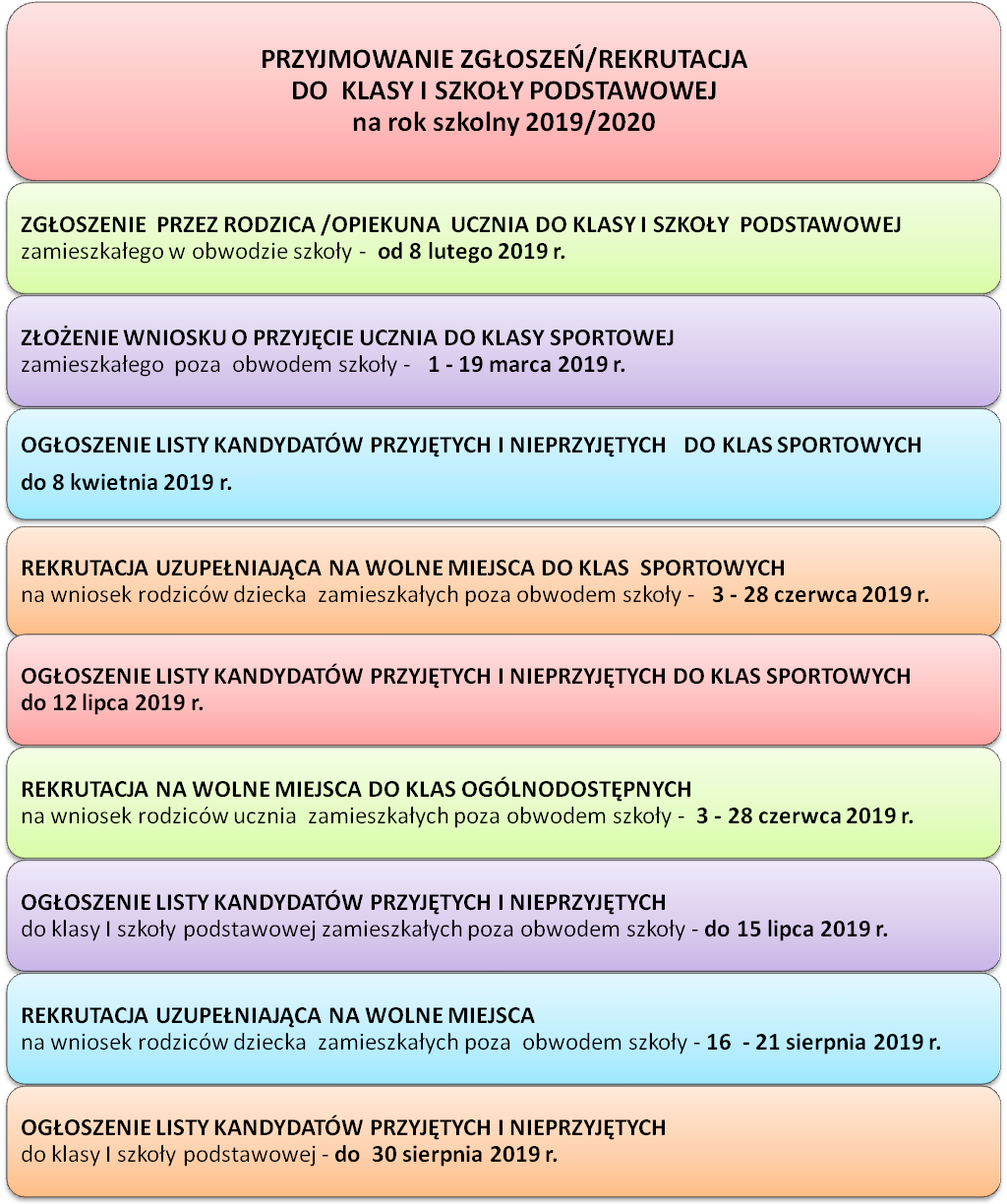 